VILLAGE OF HARRISTOWNMAYOR & BOARD MEMBERSEVELYN DEVERELL-MAYOR-972-4215 TERESA ACREE-TRUSTEE-412-1579LARRY DITTY-TRUSTEE-963-2353LES JENKINS-TRUSTEE-791-7147KOURT MOONEY-TRUSTEE-217-520-1852JAY TRUSNER-TRUSTEE-217-791-2501KEVIN VESSELS-TRUSTEE-618-317-4550CLERK-PENNY ALLENDEPUTY CLERK-STEPHANIE NETTERVILLEATTORNEY- ANDREW WEATHERFORDBUDGET OFFICER-RICK LASKOWSKIENGINEER-RON LEGNER, CHASTAIN & ASSOC.TREASURER-JULIE ROSEZONING/PLANNING HEARING OFFICER-JEREMY PHILLIPSBUILDING INSPECTOR-RICK WATTSPUBLIC WORKS DEPT.JONATHAN CLOSSJEREMY EMBRY CALENDAR OF EVENTS ** Indicates Office ClosedAugust 18- SV First Day of SchoolSeptember 4th- End of Summer Celebration & Fireworks 3-DuskSeptember 6- Labor Day **October 11- Columbus Day **October 31- Trick or Treating 5-8pmNovember 11- Veterans Day **November 25- Thanksgiving **November 26- Day After Thanksgiving **December 24- Christmas Eve **December 25- Christmas **December 31- New Year’s Eve **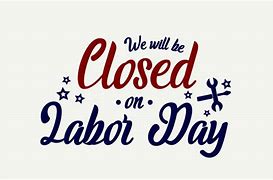 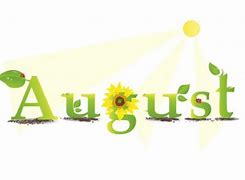        AUGUST 2021We are excited to announce our End of Summer Celebration and Fireworks!Saturday, September 4th starting at 3 pm, come on out to the SV Primary School and check out all the fun in store! David Lee Allen DJ service, children and adult games, bouncy house, food vendors (pulled pork sandwich, kettle corn, snow cones, corn dog, funnel cake, pork chop sandwich, frozen treats), and shopping vendors! Fireworks will begin at dusk (around 8 pm) and will be shot off by our very own Harristown Fire Protection District.The Village knows this will be a little different, but we are sure that there will be something for everyone to enjoy! We can’t wait to see everyone there!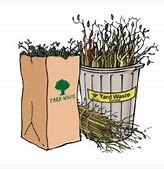 BRUSH COLLECTIONWEATHER PERMITTINGThe Village will plan on having brush collection on the August 10th. The brush will need to be out to the road, the maintenance dept. will not go on private property to get brush. Any branches and/or sticks need to be cut down to 4 ft. or smaller or will not be picked upFAIR WARNINGWhile Public Works is collecting brush, they will also be checking for unlicensed and/or outdated registration on vehicles. If you have an unlicensed or unregistered vehicle on your property that is against Village ordinances. This needs to be addressed ASAP! Get the vehicle plated and registered or have it removed from the property! See ordinance 25-4-1, 25-4-2, and 25-4-3.REMINDERSump pumps and down spouts need to go towards the ditch! Not to the sewer system at any time or for any reason!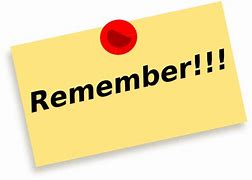 SEWER RATE INCREASEVillage residents will see a sewer rate increase taking effect August 1, 2021. See ordinance #21-044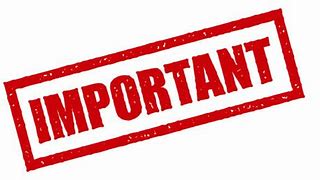 ORDINANCE 38-2-2OWNER LIABLE FOR WATER/SEWER BILLEffective August 1, 2021, the Village will be enforcing ordinance 38-2-2…The owner of any lot, parcel of land or premises and the user of the services shall be jointly and severally liable for the payment of the services to such lot, parcel of land or premises, and all services are rendered to the premises by the Village only on the condition that such owner, occupant and user shall be jointly and severally liable therefor to the Village.Please call the office at 217-963-2980 with any questions regarding this.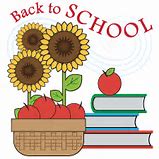 SANGMON VALLEY SCHOOLS FIRST DAY AUGUST 18THChildren will be heading back to school August 18th! Please be aware of children near the school! Please slow down and follow the proper laws regarding buses! WHEN THE STOP ARM IS OUT, YOU MUST STOP FOR THE BUS! Speed limit is 20 mph when children are present, 30 mph all other times.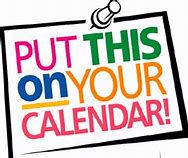 VETEREN’S MEMORIAL FUNDRAISERThe Village will be selling consessions at an upcoming auction!Mike Hall Auction will be hosting an auction at 7350 W. William on August 24th. The Village will be serving  brealfast starting at 8 am and then consessions before and around lunch. All proceeds will go to our Veteran’s & Emgerency Personnel Memorial!